Manual Course Assignment Request Form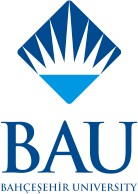 TO BAHÇEŞEHİR UNIVERSITYDEAN'S OFFICE OF THE FACULTY OF HEALTH SCIENCES....../....../......…./…. I could not choose a course in the Fall / Spring / Summer / Fall + Spring semester of the Academic Year due to the reasons stated below. For this reason, I would like to register for the course manually as stated below.I would like to provide you with the necessary information.Signature.............Your student;This section will be filled in by the relevant department head or advisor.Your studentManual Course Assignment RequestIt is suitable	It Is Not SuitableAdvisor/Department Head Name Surname Signature…………………………………….Name and surnameStudent numberDepartmentClassDepartment TypeReason for not choosing the courseCourse for which Manual Assignment is Requested;Course for which Manual Assignment is Requested;Course for which Manual Assignment is Requested;Course for which Manual Assignment is Requested;Course for which Manual Assignment is Requested;CodeFirst NameLesson Type(DEP, NON-DEP-GEP-MUST)SectionCredit